Durban Tourism is offering conference delegates 3X pre & post conference tours to experience the city’s tourism offering. Tours are limited to 32 delegates per tour and will be given on a first come first serve basis.  Enquiries and bookings must be directed to Durban Tourism for the attention of Mr. Mxolisi Bhengu on 031 322 2631,  mxolisi.bhengu@durban.gov.za or Olwethu Mnyandu on 031 322 2857 olwethu.mnyandu.durban.gov.za Durban Tourism is offering conference delegates 3X pre & post conference tours to experience the city’s tourism offering. Tours are limited to 32 delegates per tour and will be given on a first come first serve basis.  Enquiries and bookings must be directed to Durban Tourism for the attention of Mr. Mxolisi Bhengu on 031 322 2631,  mxolisi.bhengu@durban.gov.za or Olwethu Mnyandu on 031 322 2857 olwethu.mnyandu.durban.gov.za Durban Tourism is offering conference delegates 3X pre & post conference tours to experience the city’s tourism offering. Tours are limited to 32 delegates per tour and will be given on a first come first serve basis.  Enquiries and bookings must be directed to Durban Tourism for the attention of Mr. Mxolisi Bhengu on 031 322 2631,  mxolisi.bhengu@durban.gov.za or Olwethu Mnyandu on 031 322 2857 olwethu.mnyandu.durban.gov.za Durban Tourism is offering conference delegates 3X pre & post conference tours to experience the city’s tourism offering. Tours are limited to 32 delegates per tour and will be given on a first come first serve basis.  Enquiries and bookings must be directed to Durban Tourism for the attention of Mr. Mxolisi Bhengu on 031 322 2631,  mxolisi.bhengu@durban.gov.za or Olwethu Mnyandu on 031 322 2857 olwethu.mnyandu.durban.gov.za TOUR OPTION – 1The Inanda Heritage Route provides visitors with some of the most important historical sites in Durban. Winding its way through the Inanda Valley, it provides a short but very important role of Durban in the context of South African History. The Heritage route also incorporates Phoenix Settlement established by Mahatma Ghandi, Inanda Seminary, the first Secondary School for African girls and The Ohlange Institute built by Dr. J.L. Dube, his original House and his monument. This is also a site where Dr. Nelson Mandela cast his first democratic vote in 1994 elections. Beyond the heritage route one can explore uMzinyathi Falls, Rasta Caves, Inanda Dam, Amatata Mountain etc. www.visitdurban.travelTOUR OPTION – 1The Inanda Heritage Route provides visitors with some of the most important historical sites in Durban. Winding its way through the Inanda Valley, it provides a short but very important role of Durban in the context of South African History. The Heritage route also incorporates Phoenix Settlement established by Mahatma Ghandi, Inanda Seminary, the first Secondary School for African girls and The Ohlange Institute built by Dr. J.L. Dube, his original House and his monument. This is also a site where Dr. Nelson Mandela cast his first democratic vote in 1994 elections. Beyond the heritage route one can explore uMzinyathi Falls, Rasta Caves, Inanda Dam, Amatata Mountain etc. www.visitdurban.travelTOUR OPTION - 2The Valley of Thousand HillsThe Valley offers breath-taking views of endless valleys.  Located just 20 minutes’ drive west of Durban, the valley is a refreshing destination that has something for everyone.  On the crest of the hills overlooking a valley of leafy suburbs and village centres with a year-round holiday climate of warm summers and cool winters, this area beckons for a visit. Just to highlight some of the exceptional offerings by 1000 hills: fine dining, oldest choo choo steam Train which runs on the last Friday of every month, Internationally recognised 1000 Hills Hotel Chef school, adventure, culture, arts, history, scenic views, Phezulu safari Park, Comrades marathon route, Duzi Marathon etc. www.visitdurban.travelTOUR OPTION - 2The Valley of Thousand HillsThe Valley offers breath-taking views of endless valleys.  Located just 20 minutes’ drive west of Durban, the valley is a refreshing destination that has something for everyone.  On the crest of the hills overlooking a valley of leafy suburbs and village centres with a year-round holiday climate of warm summers and cool winters, this area beckons for a visit. Just to highlight some of the exceptional offerings by 1000 hills: fine dining, oldest choo choo steam Train which runs on the last Friday of every month, Internationally recognised 1000 Hills Hotel Chef school, adventure, culture, arts, history, scenic views, Phezulu safari Park, Comrades marathon route, Duzi Marathon etc. www.visitdurban.travel07h30 – 08h00Departure to KwaMuhle Museum from North Beach Tourism Office08h30 – 09h15	Depart for The Valley of 1000 Hills	08h00 – 08h30KwaMuhle Museum – This institution gives a vital link to Inanda Heritage Route as well as surrounding townships of Durban. The history of Durban is not complete without KwaMuhle Museum. 09h15 – 10h00  Visit the craft market /08h30 – 09h00Depart for Inanda Heritage10h15 – 11h00 Zulu Cultural Dance Show09h00 – 09h30 Phoenix Settlement -was established in 1903 by mahatma Ghandi. Here you can see his original house and his international Printing Press and a Museum.11h30 – 12h30 Enjoy the game drive viewing experience10h00 –11h00Ohlange Institute- The Ohlange Institute-Dube’s House and his monument. Learn more about Dr. Nelson Mandela footprint and the significance of Ohlange institute. 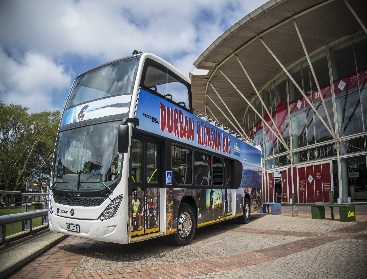 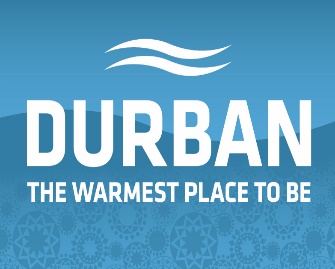 11h00 – 12h00Inanda Seminary - Inanda Seminary the first Secondary School for African girls only. The Seminary was founded in 1869 by American Missionaries Daniel and Lucy Lindley. Tour Ends.09h00 – 12h00 Tour Option 3 Durban City Tour Durban City Tour – The City Tour is one of the best ways to explore the entire City within a space of three hours. Explore the rich cultural diversity of the City Durban, history, lifestyle and arts and craft. 